                                                                                                             Проєкт Світлани ОСАДЧУК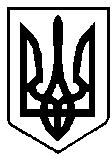 ВАРАСЬКА МІСЬКА РАДАВИКОНАВЧИЙ КОМІТЕТВАРАСЬКОЇ МІСЬКОЇ РАДИР І Ш Е Н Н Я29 грудня 2021 року									№433Про утворення опікунської ради з питань забезпечення прав та інтересів повнолітніх осіб, які потребують опіки або піклування та затвердження Положення про неї У зв’язку з кадровими змінами у виконавчих органах Вараської міської ради, враховуючи частину першу статті 56 Цивільного кодексу України, відповідно до спільного наказу Державного комітету України у справах сім’ї та молоді, Міністерства освіти України, Міністерства охорони здоров’я України, Міністерства праці та соціальної політики України від 26 травня 1999 року №34/166/131/88 «Про затвердження Правил опіки і піклування», зареєстрованого в Міністерстві юстиції України 17 червня 1999 року за №387/3680, керуючись підпунктом 4 пункту «б» частини першої статті 34, частиною шостою статті 59 Закону України «Про місцеве самоврядування в Україні», виконавчий комітетВ И Р І Ш И В:Утворити опікунську раду з питань забезпечення прав та інтересів повнолітніх осіб, які потребують опіки або піклування у складі згідно з додатком 1.Затвердити Положення про опікунську раду з питань забезпечення прав та інтересів повнолітніх осіб, які потребують опіки або піклування (далі - Положення) згідно з додатком 2.Визнати таким, що втратило чинність рішення виконавчого комітету від 05.10.2021 №335 «Про утворення опікунської ради з питань забезпечення прав та інтересів повнолітніх осіб, які потребують опіки або піклування та затвердження Положення про неї».Контроль за виконанням рішення покласти на заступника міського голови з питань діяльності виконавчих органів ради Хондоку Р. В.Міський голова							Олександр МЕНЗУЛ                                        Додаток 1до рішення виконавчого комітету									29 грудня 2021 року №433С К Л А Д опікунської ради з питань забезпечення прав та інтересів повнолітніх осіб, які потребують опіки або піклуванняКеруючий справамивиконавчого комітету 							Сергій ДЕНЕГА                                        Додаток 2до рішення виконавчого комітету29 грудня 2021 року №433ПОЛОЖЕННЯпро опікунську раду з питань забезпечення прав та інтересів повнолітніх осіб, які потребують опіки або піклуванняІ. Загальні положення1.1. Опікунська рада з питань забезпечення прав та інтересів повнолітніх осіб, які потребують опіки або піклування (далі - опікунська рада) є консультативно-дорадчим органом, що створюється виконавчим комітетом Вараської міської ради для вирішення у встановленому законодавством порядку питань опіки (піклування) над повнолітніми особами, які за станом здоров’я не можуть самостійно здійснювати свої права і виконувати свої обов’язки, а також для захисту їх особистих та майнових прав та інтересів. 1.2. Опікунська рада у своїй діяльності керується Конституцією України, Сімейним, Цивільним та Житловим кодексами України, Законом України «Про місцеве самоврядування в Україні», нормативно-правовими актами Президента України та Кабінету Міністрів України, іншими нормативно-правовими актами, Правилами опіки та піклування, затвердженими спільним наказом Державного комітету України у справах сім’ї та молоді, Міністерства освіти України, Міністерства охорони здоров’я України, Міністерства праці та соціальної політики України від 26.05.1999 № 34/166/131/88, рішеннями Вараської міської ради та її виконавчого комітету, а також цим Положенням.1.3. Діяльність опікунської ради здійснюється відповідно до чинного законодавства на принципах законності, гласності, гуманності, неприпустимості приниження честі та гідності громадян, які потребують допомоги щодо забезпечення їх прав та інтересів.1.4. Організаційне забезпечення діяльності опікунської ради здійснює Департамент соціального захисту та гідності виконавчого комітету Вараської міської ради (далі - Департамент).1.5. Персональний склад опікунської ради, Положення про неї, а також внесення змін до них, затверджуються рішенням виконавчого комітету Вараської міської ради за пропозицією Департаменту.1.6. Опікунську раду очолює голова, який за посадою є заступником міського голови з питань діяльності виконавчих органів ради (за напрямком). Голова опікунської ради має заступника, який у разі відсутності останнього виконує його функції. ІІ. Основні завдання2.1. Виконавчий комітет Вараської міської ради є органом опіки та піклування щодо здійснення заходів, пов’язаних із захистом прав та інтересів повнолітніх осіб, які потребують опіки або піклування.2 		        Продовження додатку 22.2. Основним завданням опікунської ради є попередній розгляд питань, що входять до компетенції органу опіки та піклування щодо забезпечення реалізації прав на охорону здоров’я, соціальний та правовий захист, соціальне обслуговування повнолітніх осіб, які за станом здоров’я не можуть самостійно здійснювати свої права і виконувати свої обов’язки.Метою такого розгляду є надання висновків та рекомендацій органу опіки та піклування для прийняття відповідного рішення.ІІІ. Питання, що розглядаються опікунською радою3.1. Опікунська рада попередньо розглядає питання, що затверджуються рішенням виконавчого комітету Вараської міської ради, щодо:- можливості призначення опікуна (піклувальника) у разі визнання повнолітньої особи недієздатною (обмежено дієздатною) в судовому порядку;- реєстрації помічника повнолітній дієздатній особі, яка за станом здоров’я не може самостійно здійснювати свої права та виконувати обов’язки;- розгляду скарг на дії опікунів (піклувальників);- вжиття заходів по захисту особистих та майнових прав осіб, які перебувають під опікою (піклуванням);- встановлення опіки над майном у передбачених законом випадках;- надання висновків органу опіки та піклування про доцільність здійснення будь-яких правочинів стосовно нерухомого майна, яке належить недієздатним (обмежено дієздатним) особам;- інших питань, пов’язаних із захистом прав та інтересів недієздатних (обмежено дієздатних) осіб.3.2. На засіданнях опікунської ради можуть бути розглянуті інші питання, віднесені законодавством до компетенції органів опіки та піклування та потребують затвердження рішенням виконавчого комітету міської ради.IV. Функції опікунської ради4.1. Відповідно до покладених на неї завдань, опікунська рада:- попередньо розглядає питання, які входять до компетенції органів опіки та піклування та потребують прийняття рішення виконавчого комітету;- веде облік недієздатних (обмежено дієздатних) осіб на території Вараської міської територіальної громади;- здійснює контроль за здійснення опікунами (піклувальниками) своїх обов’язків;- виконує інші функції, віднесені до компетенції виконавчих комітетів міських рад в частині здійснення повноважень органів опіки та піклування.V. Права опікунської радиОпікунська рада має право:3 		        Продовження додатку 25.1. Одержувати в установленому законодавством порядку необхідну для її діяльності інформацію від органів державної влади, органів місцевого самоврядування, підприємств, установ та організацій різних форм власності.5.2. Залучати благодійні, громадські, релігійні організації, суб’єктів підприємницької діяльності (за згодою) до розв’язання актуальних проблем осіб, які за станом здоров’я не можуть самостійно здійснювати свої права і виконувати свої обов’язки.5.3. Утворювати робочі групи, залучати до них представників соціальних служб Вараської міської територіальної громади, Вараський районний відділ поліції Головного управління Національної поліції України в Рівненській області, установ та громадських організацій для вирішення питань віднесених до компетенції органу опіки та піклування.VI. Організація роботи опікунської ради6.1.Опікунська рада утворюється у складі 9 (дев’яти) осіб, до її роботи можуть бути залучені старости сіл, що належать до Вараської міської територіальної громади, представники інших установ, підприємств, організацій Вараської міської територіальної громади, депутати міської та районної рад.6.2. Формою роботи опікунської ради є засідання, яке є правомочним у разі присутності на ньому більше половини від загального складу членів ради. 6.3. Громадянин (або його представник, уповноважений на те, в установленому законодавством порядку) має право брати участь у засіданні опікунської ради, на якому розглядатиметься його заява, ознайомлюватись із матеріалами своєї справи, давати пояснення (в тому числі письмові), задавати питання присутнім, користуватись допомогою свого представника.6.4. Засідання опікунської ради веде її голова, а у разі його відсутності виконання його обов’язків покладається на заступника голови опікунської ради.6.5. Голова опікунської ради дає доручення секретарю та членам опікунської ради та контролює подальше їх виконання.6.6 Організаційні питання проведення засідань опікунської ради та підготовка до них документів відносяться до компетенції секретаря опікунської ради.6.7. Секретар опікунської ради веде протокол засідання, готує з нього витяги та звітує про роботу опікунської ради в цілому.6.8. Засідання опікунської ради проводяться по мірі надходження звернень від фізичних осіб та повідомлень від юридичних осіб.6.9. Підставою для розгляду справ є звернення громадян та документи, що надаються громадянами, структурними підрозділами міської ради, організаціями та установами різних форм власності, інформація членів опікунської ради.6.10. У разі звернення громадян, які зареєстровані/проживають на території Вараської міської територіальної громади, до засідань опікунської ради залучаються старости з правом дорадчого голосу.4 		         Продовження додатку 26.11. Рішення опікунської ради приймається шляхом відкритого голосування членів ради. Рішення вважається прийнятим у разі, якщо за нього проголосувала більшість від присутніх на засіданні членів ради. Окрема думка члена опікунської ради, який голосував проти прийняття рішення, викладається в письмовій формі і додається до рішення опікунської ради. 6.12. Рішення опікунської ради оформлюється протоколом, який підписує головуючий на засіданні та її секретар. Оригінал рішення опікунської ради зберігається у секретаря опікунської ради. Документи, які створюються у роботі опікунської ради, та які надходять на її розгляд, зберігаються у Департаменті.6.13. Опікунська рада інформує громадськість про свою діяльність через офіційний веб-сайт Вараської міської ради.VІІ. Заключні положення7.1. Опікунська рада під час виконання покладених на неї завдань співпрацює з громадянами, підприємствами, установами, організаціями усіх форм власності. Керівники закладів, установ, підприємств та організацій усіх форм власності зобов’язані сприяти діяльності опікунської ради, надавати інформацію, необхідну для її діяльності.7.2. Голова, його заступник, секретар та члени опікунської ради зобов’язані зберігати конфіденційну інформацію, яка стала їм відома під час виконання своїх обов’язків та іншої інформації, що згідно із законодавством не підлягає розголошенню.Керуючий справами виконавчого комітету							Сергій ДЕНЕГАХондока РоманВолодимировичзаступник міського голови з питань діяльності виконавчих органів ради, голова опікунської радиОсадчук СвітланаВасилівнадиректор Департаменту соціального захисту та гідності виконавчого комітету, заступник голови опікунської радиВинник ТетянаОлегівнаголовний державний соціальний інспектор сектору «Юридичний» відділу «Центр надання адміністративних послуг» Департаменту соціального захисту та гідності виконавчого комітету, секретар опікунської радиЧлени опікунської радиЧлени опікунської радиПечончик ОльгаМиколаївнадиректор Територіального центру соціального обслуговування (надання соціальних послуг)  міста ВарашПашко Світлана ЛеонідівнаПетровецьОлена Соловеївнадиректор Вараського міського центру соціальних служб голова громадської організації захисту прав інвалідів з дитинства «Надія» (за згодою)КравчукОлеся СтепанівнаМохнар ДмитроМиколайович ЧистяковаЛюдмила Михайлівнаначальник відділу правової експертизинормативно-правових актів Управлінняправового забезпечення депутат Вараської міської ради (за згодою)лікар-психіатр КНП ВМР «ВБЛ»(за згодою) 